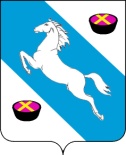 П О С Т А Н О В Л Е Н И ЕАДМИНИСТРАЦИИ БЕЛОРЕЧЕНСКОГО ГОРОДСКОГОПОСЕЛЕНИЯ БЕЛОРЕЧЕНСКОГО РАЙОНА  Во исполнении Федерального закона от 5 апреля 2013 г. № 44-ФЗ «О контрактной системе в сфере закупок товаров, работ, услуг для обеспечения государственных и муниципальных нужд», в соответствии с постановлением Правительства Российской Федерации от 20 сентября 2014 г. № 963 «Об осуществлении банковского сопровождения контрактов», руководствуясь статьей 32 Устава Белореченского городского поселения Белореченского района, п о с т а н о в л я ю:1. Определить следующие случаи осуществления банковского сопровождения контрактов, заключаемых от имени администрации Белореченского городского поселения Белореченского района, а также муниципальными бюджетными учреждениями, муниципальными унитарными предприятиями либо иными юридическими лицами в соответствии с частями 1, 2(1), 4 и 5 статьи 15 Федерального закона от 5 апреля 2013 г. № 44-ФЗ «О контрактной системе в сфере закупок товаров, работ, услуг для обеспечения государственных и муниципальных нужд» в целях строительства, реконструкции, капитального ремонта, сноса объекта капитального строительства, проведения работ по сохранению объектов культурного наследия, если начальная (максимальная) цена контракта (цена контракта, заключаемого с единственным поставщиком (подрядчиком, исполнителем), составляет:- не менее 200 млн. рублей, - условие о банковском сопровождении контракта, заключающееся в проведении банком, привлеченным поставщиком (подрядчиком, исполнителем) или заказчиком, мониторинга расчетов в рамках исполнения контракта;- не менее 5 млрд рублей, - условие о банковском сопровождении контракта, предусматривающее привлечение поставщиком (подрядчиком, исполнителем) или заказчиком банка в целях оказания услуг, позволяющих обеспечить соответствие принимаемых товаров, работ (их результатов), услуг условиям контракта.1.1. Случаи осуществления банковского сопровождения контрактов, определенные пунктом 1 настоящего постановления, не распространяются на контракты, содержащие условие о перечислении поставщику (подрядчику, исполнителю) авансовых платежей.2. Настоящее постановление обнародовать в установленном порядке.3. Контроль за выполнением настоящего постановления возложить на начальника управления экономического развития Сердюкову С.А.4. Постановление вступает в силу со дня его официального обнародования.Глава Белореченскогогородского поселения                                                                            	  А.В.Абрамовот 24.06.2022 г.№ 684         город БелореченскОб определении случаев осуществления банковского сопровождения контрактов для обеспечения нужд администрации Белореченского городского поселения Белореченского района